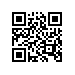 О направлении студентов образовательной программы «Математические методы моделирования и компьютерные технологии» МИЭМ НИУ ВШЭ на научно-исследовательскую практикуПРИКАЗЫВАЮ:Направить студентов 2 курса магистратуры образовательной программы «Математические методы моделирования и компьютерные технологии», направление 01.04.02. Прикладная математика и информатика, на  научно-исследовательскую практику в режиме  четырех выделенных дней в неделю, с 10.01.2017 г. по 21.03.2017 г. согласно списку (приложение 1).Назначить Карасева Михаила Владимировича, академического руководителя Образовательной программы «Математические методы моделирования и компьютерные технологии», ответственным за организацию  практики студентов 2 курса магистратуры образовательной программы ««Математические методы моделирования и компьютерные технологии»», направление 01.04.02. Прикладная математика и информатика  МИЭМ НИУ ВШЭ.Регистрационный номер: 2.15-02/1702-01Дата регистрации: 17.02.2017Заместительдиректора МИЭМ НИУ ВШЭА.Е. Абрамешин